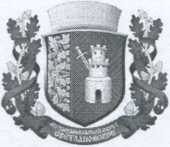 САНКТ-ПЕТЕРБУРГМУНИЦИПАЛЬНОЕ ОБРАЗОВАНИЕ
МУНИЦИПАЛЬНЫЙ ОКРУГ
СВЕТЛАНОВСКОЕАДМИНИСТРАЦИЯРАСПОРЯЖЕНИЕ15.12.2016                                                                                                         № 34-нОб утверждении ведомственной целевой программы 
муниципального образования муниципального округа 
Светлановское "Шаг к безопасности" на 2017 годВ соответствии с Бюджетным Кодексом Российской Федерации и Положением о     бюджетном процессе в МО СветлановскоеУтвердить Паспорт и Перечень основных мероприятий ведомственной целевой                       программы муниципального образования муниципального округа Светлановское "Шаг                             к безопасности" на 2017 год согласно Приложениям 1-2 к настоящему Распоряжению.Формирование и размещение муниципального заказа на оказание услуг по проведению мероприятий по ведомственной целевой программе муниципального образования муниципального округа Светлановское "Шаг к безопасности" на 2017 год осуществлять                            в соответствии с утвержденной ведомственной целевой программой.Назначить ответственным за исполнение ведомственной целевой программы                   муниципального образования муниципального округа Светлановское "Шаг к безопасности"                 на 2017 год ведущего специалиста сектора административной практики Бородина Н.И.Контроль исполнения настоящего Распоряжения оставляю за собой.Приложение 1
к распоряжению Администрации муниципального образования
муниципальный округ Светлановское
от 15.12.2016                             № 34-нПАСПОРТведомственной целевой программы
муниципального образования муниципального округа Светлановское
"Шаг к безопасности" на 2017 годЦЕЛЕВАЯ СТАТЬЯ: 79500 00521 ВИД РАСХОДОВ 200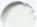 Приложение 2 
к распоряжению Главы Администрации муниципального образования 
муниципального округа Светлановское
от 15.12.2016                                   № 34-н                  ПЕРЕЧЕНЬосновных мероприятий ведомственной целевой программы
муниципального образования муниципального округа Светлановское
"Шаг к безопасности" на 2017 годНаименованиеПрограммыВедомственная целевая программа муниципального образования муниципального округа Светлановское "Шаг к безопасности" на 2017 годОснования для разработки ПрограммыКонституция РФ;Конвенция о дорожном движении (Вена, 8 ноября 1968 г.)Федеральный закон:от 08.01.98 №3-Ф3 «О наркотических средствах и психотропных веществах»;от 24.06.1999 года№120-ФЗ «Об основах системы профилактики безнадзорности и правонарушений несовершеннолетних»;от 06.10.2003 №131-Ф3 «Об общих принципах организации местного самоуправления в Российской Федерации»;от 06.03.2006 №35-Ф3 «О противодействии терроризму»;от 25.07.2002 №114-ФЗ «О противодействии экстремистской деятельности»;от 10.12.1995 г. №196-ФЗ «О безопасности дорожного движения»;Указ Президента Российской Федерации от 18.10.2007 №1374                                     «О дополнительных мерах по противодействию незаконному обороту наркотических средств, психотропных веществ и их прекурсоров»;Закон Санкт-Петербурга от 04.06.2007 № 230-42 «О профилактике правонарушений в Санкт-Петербурге»;Закон Санкт-Петербурга от 23.09.2009 №420-79 «Об организации местного самоуправления в Санкт-Петербурге»;Устав Муниципального образования Светлановское.Заказчик программыМуниципальный Совет Муниципального образования муниципального округа СветлановскоеОсновные разработчики ПрограммыАдминистрация Муниципального образования муниципального округа СветлановскоеОсновные целиПрограммыПрофилактика правонарушений на территории МО Светлановское;Участие в мероприятиях по профилактике наркомании на территории МО;Формирование у населения муниципального округа негативного 
отношения к употреблению наркотических веществ;Участие в профилактике терроризма и экстремизма, а также в 
минимизации и (или) ликвидации последствий проявления терроризма и экстремизма на территории МО;Участие в профилактике дорожно-транспортного травматизма, 
сокращение количества дорожно-транспортных происшествий и снижение ущерба от этих происшествий;Повышение безопасности жизни людей всех возрастных групп, а 
особенно пожилых людей и детей, проживающих на территории муниципального образования;Привлечение к работе по предупреждению правонарушений граждан и общественных организаций;Снижение количества преступлений и административных 
правонарушений, совершаемых на территории МО Светлановское.ЗадачиПрограммыПропаганда здорового образа жизни;Пропаганда семейных ценностей и традиций;Совершенствование взаимодействия органов местного самоуправления 
МО Светлановское с общественными организациями, органами правопорядка и органами исполнительной власти по предупреждению правонарушений;Проведение работы по профилактике распространения наркомании и связанных с ней преступлений и правонарушений;Формирование в обществе негативного отношения к потреблению наркотиков, пропаганда преимущества здорового образа жизни;Содействие повышению уровня безопасности граждан, проживающих на территории МО Светлановское;Привлечение к работе по предупреждению преступлений и правонарушений предприятий, учреждений, организаций всех форм собственности, а также общественных организаций;Создание системы стимулов для ведения законопослушного образа 
жизни;Выявление и устранение причин и условий, способствующих 
совершению правонарушений;Предупреждение безнадзорности, беспризорности, правонарушений и антиобщественных действий несовершеннолетних, выявление и 
устранение причин и условий, способствующих этому;Обеспечение защиты прав и законных интересов несовершеннолетних;Создание системы информационного сопровождения борьбы с правонарушениями и наркоманией;Совершенствование системы мер по профилактике терроризма и экстремизма, и минимизации их последствий;Создание условий для повышения роли населения в обеспечении охраны правопорядка;Пропаганда толерантного поведения к людям любых национальностей и религиозных конфессий; предупреждение межнациональных конфликтов;Воспитание негативного отношения к проявлениям экстремизма и терроризма.Срок реализацииПрограммы2017 годПеречень 
основных мероприятий ПрограммыОрганизация взаимодействия с органами государственной власти Санкт- Петербурга, правоохранительными органами, прокуратурой и иными органами, и организациями по вопросам профилактики правонарушений, наркомании, терроризма, экстремизма и межнациональных конфликтов, дорожно-транспортного травматизма;Участие в семинарах, инструкторско-методических занятиях по 
вопросам профилактики правонарушений, наркомании, терроризма и экстремизма, дорожно-транспортного травматизма;Доведение информации о правонарушениях на территории МО до субъектов профилактики правонарушений;Регулярные обходы территории МО совместно с представителями правоохранительных органов по выявлению административных правонарушений;Участие в работе административной комиссии Администрации Выборгского района Санкт-Петербурга по привлечению к 
административной ответственности за правонарушения в соответствии с действующим законодательством;Проведение профилактических бесед по предотвращению 
правонарушений несовершеннолетних, проживающих на территории муниципального образования;Участие в организации и проведении мероприятий, направленных на укрепление правопорядка, общественной безопасности и предупреждения ДТП;Реализация программ текущего ремонта придомовых и внутридворовых территорий МО, установка детских и спортивных площадок;Принятие мер по выявлению и устранению надписей экстремистского содержания с фасадов зданий, памятников, МАФ;Выявления мест концентрации молодежи:Размещение в муниципальных средствах массовой информации, на уличных информационных стендах материалов по профилактике наркомании, терроризма и экстремизма, дорожно-транспортного травматизма, а также сведений и результатов проводимой субъектами профилактики работы на данном направлении, в том числе и оперативной информации для населения муниципального образования;Организация и проведение пропагандистских и агитационных 
мероприятий, разработка и распространение памяток, листовок, пособий среди населения МО Светлановское, в том числе направленных на укрепление межэтнических и межкультурных отношений, профилактику проявления и укрепление толерантности;Участие в организации и проведении мероприятий, направленных на укрепление межэтнических и межкультурных отношений, профилактику проявления и укрепление толерантности;Участие в организации и проведении культурно-массовых и спортивных мероприятий, направленных на пропаганду здорового образа жизни;Предоставление субъектам профилактики возможности размещения в муниципальных средствах массовой информации компетентной 
информации о результатах деятельности;Установка и ремонт искусственных дорожных неровностей;Обеспечение учеников начальных классов сигнальными жилетами, светоотражающими значками, информационными брошюрами.Исполнитель ПрограммыАдминистрация муниципального образования муниципального округа СветлановскоеОжидаемые результаты реализации ПрограммыПовышение доверия населения округа к работе органов 
местного самоуправления и правоохранительных органов, формирование 
позитивного общественного мнения о правоохранительной 
деятельности и результатах борьбы с преступностью;Снижение количества правонарушений на территории 
муниципального образования;Соблюдение гражданами правил дорожного движения, сохранение иукрепление здоровья жителей МО Светлановское, путем снижения уровня дорожно-транспортного	травматизма,	предупреждение	причинвозникновения дорожно-транспортных происшествий, снижение тяжестиих последствий;установка более тесного взаимодействия между населением 
МО и органами, осуществляющими профилактику правонарушений;Улучшение информационного обеспечения деятельности органов 
местного самоуправления, и государственных органов, участие 
общественных организаций и граждан в обеспечении охраны 
общественного порядка на территории МО Светлановское;Формирование	толерантного	поведения,	предупреждениемежнациональных конфликтов.Объёмы и источники финансированияФинансирование программы осуществляется за счёт средств бюджета муниципального образования Светлановское в объёме:2017 год - 250 000 рублейОбъемы финансирования Программы могут корректироваться исходя из возможностей бюджета МО Светлановское и оценки эффективности реализации Программы.Система организации контроля исполнения ПрограммыОрганизация контроля исполнения Программы осуществляется Муниципальным Советом.Отчет об исполнении Программы предоставляет Администрация МО Светлановское.№ п/пНаименование мероприятияДата проведенияОбъем финансирования (руб.)1. Профилактика дорожно-транспортного травматизма1. Профилактика дорожно-транспортного травматизма1. Профилактика дорожно-транспортного травматизма1. Профилактика дорожно-транспортного травматизма1.Установка	искусственных	дорожныхнеровностей на территории внутридворовых проездов МО СветлановскоеЯнварь- декабрь 2017В пределах сумм, утвержденных на благоустройство территории2. Профилактика терроризма и экстремизма2. Профилактика терроризма и экстремизма2. Профилактика терроризма и экстремизма2. Профилактика терроризма и экстремизма1.Изготовление печатной продукции: 
Брошюра "Терроризм" 5000 экз. 
Брошюра "Экстремизм" 5000 экз.Октябрь 2017150 000,003. Профилактика незаконного потребления наркотических средств, психотропных 
веществ и потребления табака3. Профилактика незаконного потребления наркотических средств, психотропных 
веществ и потребления табака3. Профилактика незаконного потребления наркотических средств, психотропных 
веществ и потребления табака3. Профилактика незаконного потребления наркотических средств, психотропных 
веществ и потребления табака1.Изготовление печатной продукции: 
Брошюра "Я выбираю жизнь" 10000 экз.Октябрь 2017100 000,00ИТОГО250 000,00